		IMHA Boards of Directors Meeting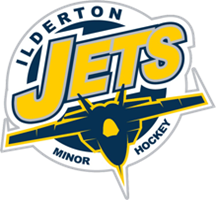  	Tuesday, Nov. 12, 2019MINUTES – Approved Dec. 17/19Present:Todd Copeland				Brian HeeselsCandace Philpitt			Scott ParkerPaul Walkom				Mike Harding			Tichelle Schram				Sue LidbetterRob Andrews CP made a motion to begin the meeting.  2nd by MH.  CarriedBH Made a motion to accept the minutes from Oct. 23, 2019.  2nd by SP.  Carried. TS made a motion to accept the following cheques:  2nd by PW.  Carried.MCRA $4422.00 (ref services)Registration Refund $666.97MSH $1169.98 (Ice rental)MMC $40750.46 (Ice rental)Pete Sports $1378.48 (goalie equipment)OWHA $12119.00(team/league fees)Pete Sports $1830.60 (Jet’s pins & Jersey letters)WOGHL $500.00 (team/league fees)CP – There are still some outstanding documentation required from both IDP #1 & #2 players, therefore unable to roster their teams.  Options discussed and considered to encourage submissions of paperwork at beginning of the season to implement next year.  All other teams have been rostered with OMHA.  A team category appeal for the Bantam CC team has been submitted to OMHA to request re-categorizing the team to a Level C.   This application form and letter was signed and submitted by TC & BH.  TC provided an update for Fundraising & Sponsorship director.  The first meeting with fundraising committee is scheduled for Wed. Nov. 13/19.  Sponsorship banners for the rink dividers are $1200 for 3 years with a total of 8 being available.  The Lucan Irish Game will take place on Saturday, Nov. 30th at 7:30 start (warm up at 7:00).  Admission prices will be determined by the fundraising committee.  The on-line silent auction is scheduled from Nov. 23 – Dec. 13.  TB is collecting items to auction. HDI is scheduled for Feb. 8th.  The Ilderton skating club is swapping ice on March 8, hour for an hour. The Hockey Canada skills development camp scheduled for Jan. 24/2020 is 50% full.  Registration to the Minor Novice players to fill the remaining spots will be extended.  ACTION – TC will post this update on the website.TC submitted a letter of support to the municipality endorsing the lderton Arena Project.A mandatory meeting was held with the Bantam Shamrock team to address concerns raised by non-parent.  Players and parents were reminded of our IMHA Code of Conduct. CP – IDP continues to need on ice assistance for the younger kids.  For players wanting some extra volunteer hours, call the coaches directly. TS – There are still some outstanding police checks.  TS will be contacting teams directly. PW – We would like to host another girl’s Esso fun day before the season is over in March or late Feb.  Suggestions of dates were provided including Feb. 8th, HDI. PW – girls tryouts will occur the last 2 weeks in May for all teams except Atom/Novice which will still occur in September.SL – great feedback on the new Jets signage in the Ilderton arenaMH – will schedule the development ice for December and post onto the website.Next meeting – Wed. Dec. 17th in Chris’s garage at 7:30.CP Made a motion to adjourn the meeting.  2nd by TS.  Carried